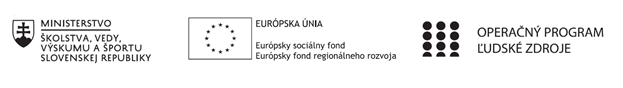 Správa o činnosti pedagogického klubu Príloha:Prezenčná listina zo stretnutia pedagogického klubuPrioritná osVzdelávanieŠpecifický cieľ1.1.1 Zvýšiť inkluzívnosť a rovnaký prístup ku kvalitnému vzdelávaniu a zlepšiť výsledky a kompetencie detí a žiakovPrijímateľGymnázium Andreja SládkovičaKomenského 18, Banská BystricaNázov projektuMyslím, teda somKód projektu  ITMS2014+NFP312011W106Názov pedagogického klubu Klub učiteľov BIODátum stretnutia  pedagogického klubu8.04.2021Miesto stretnutia  pedagogického klubuGymnázium A. Sládkoviča v Banskej BystriciMeno koordinátora pedagogického klubuMgr. Tímea RothOdkaz na webové sídlo zverejnenej správywww.gasbb.edupage.org Manažérske zhrnutie:kľúčové slová:prírodovedná gramotnosť, pracovný list, stielka, producent, červenoočko, pelikula,  paramylon, karagen, agar, cenobium, rozsievky, experiment, biomonitoringanotácia:Cieľom jednotlivých metodík je  predstaviť riasy nielen ako organizmy vytvárajúce vodný kvet, alepredovšetkým ako organizmy, ktoré môže človek využívať vo svoj prospech, a to v rozmanitýchoblastiach ľudskej činnosti. Prostredníctvom aktivity si žiak upevňuje stratégiu skúmania prírodných javov a zároveň objavuje vzťahy medzi riasami a inými organizmami v biotopoch. Riešenie jednotlivých úloh v metodikách si vyžaduje aplikáciu metód merania, analýzu a interpretáciu výsledkov pozorovania, riešenie problémových úloh a kreatívne myslenie. Aktivita zároveň prispieva k vytvoreniu ucelenej predstavy o danej téme.Stretnutie Pedagogického klubu učiteľov BIO sa zameralo A.)na  Ukážky metodík z biológie buniek na tému RiasyHlavné body, témy stretnutia, zhrnutie priebehu stretnutia: Hlavné body stretnutia: Diskusia a výmena skúseností o aktivitách uskutočnených na hodináchUkážky metodík z biológie na tému Riasy1. Diskusia a výmena skúseností o aktivitách uskutočnených na hodináchČlenovia Pedagogického klubu Biológie diskutovali a vymieňali si skúsenosti o aktivitách uskutočnených na hodinách, ktorými sa snažili podporovať prírodovednú gramotnosť žiakov vo vyučovaní Biológie v téme  Ukážky metodík z biológie na tému RiasyPredstavili jednotlivé metodiky pomáhajúce žiakom prehĺbiť základné poznatky o danej téme pomocou práce s textom, grafmi, pozorovaním a porovnávaním a upevnením medzipredmetových vzťahov. Vyučujúci  sa v diskusii zhodli na možnosti zaradenia, iných zaujímavých bádateľských aktivít na danú tému. Diskusie prebiehali aj o tom ako viesť žiakov k samostatnosti pri hľadaní odpovedí na otázky a podieľaní sa na „objavovaní“ rias v kontexte bežného života – bádateľsky orientované vyučovanie. 2.Ukážky metodík z biológie na tému RiasyPraktické využitie riasMakroriasy aj mikroriasy sú vo svete využívanie v potravinárskom, farmaceutickom, kozmetickom aj chemickom priemysle. Vďaka neustále sa rozrastajúcej ľudskej populácii rastie aj potreba hľadania alternatívnych zdrojov potravy, pohonných hmôt. Problémy nastávajú ako v hľadaní kvalitnej poľnohospodárskej pôdy a zdrojmi potravín, ako aj z dôvodov postupného vyčerpávania zdrojov ropy a zemného plynu. Preto sa hľadajú iné spôsoby, ako tieto látky nahradiť. Ako perspektívne sa javí využitie rias vďaka širokému spektru výhod, ktoré so sebou ich pestovanie prináša. Patrí sem napríklad aj fakt, že k svojmu rastu nepotrebujú ornú pôdu, sú zdrojmi mnohých metabolitov, ako sú alkaloidy, sacharidy, vitamíny, minerály, a i., ktoré môžu byť využité na poli biotechnológií, ale svoje využitie nájdu aj toxíny, ktoré tieto organizmy produkujú, a to v poľnohospodárstve ako fungicídy, herbicídy, a pod.Čo nám povedia riasy o kvalite vodyRiasy v prírode môžeme nájsť takmer všade - v pôde, na jej povrchu, v sladkých i slaných vodách, na povrchu skál, stavieb, stromov a pod.Biomonitoring je metóda ktorá charakterizuje kvality životného prostredia za využitia živých organizmov. Vychádza s toho, že každý organizmus má pre nejaký environmentálny parameter svoju ekologickú valenciu a pri znalosti jednotlivých druhov a znalosti ich ekologických preferencií je možné určiť orientačnú mieru daného faktora (dusík vo vode, obsah solí v pôde a pod.) bez zložitých chemických analýz. Známymi bioindikátormi sú predovšetkým lišajníky (obsah oxidov síry v ovzduší), ale k biomonitoringu môžeme využiť práve aj riasy a to predovšetkým na stanovenie kvality vody. Z rias majú najväčší bioindikačný význam predovšetkým rozsievky (Bacillariophyceae), ktorých druhy majú veľmi úzke ekologické preferencie a navyše vďaka svojej schránke, ktoré sa zachovávajú v sedimentoch, môžeme vďaka rozsievkovej analýze sledovať zmeny vodného prostredia tisíce rokov späť.Palivá vyrobené z riasPalivá na báze rias môžu potenciálne znížiť dopyt po neustále sa znižujúcich zásobách ropy a zemného plynu. Ich veľkou výhodou je, že nie sú toxické a v prírode sú ľahko odbúrateľné.Závery a odporúčania:Tieto aktivity prinášajú žiakom jedinečnú možnosť ako učivo o riasach priniesť v atraktívnejšej a zábavnejšej podobe. Prínosom jednotlivých metodík sú materiály, pracovné listy, texty o jednotlivých zástupcoch makroskopických  a mikroskopických rias, ktoré pomôžu v lepšej orientácii v danej problematike a medzi jednotlivými zástupcami rias.Čím zaujímavejšie učivo, tým žiaka viac baví. Vypracoval (meno, priezvisko)Mgr. Tímea RothDátum8.04.2021PodpisSchválil (meno, priezvisko)PhDr. Iveta OnuškováDátumPodpis